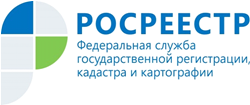 Управление Росреестра по Республике АдыгеяО ВОЗВРАТЕ ИЗЛИШНЕ УПЛАЧЕННОЙ  ГОСПОШЛИНЫЗа 6 месяцев 2020 года Управление Росреестра по Республике Адыгея вернуло гражданам свыше 994,66 тысяч рублей излишне уплаченной госпошлины за государственные услуги, а в 2019 году – более 820,6 тысяч рублей.Денежные средства, излишне или ошибочно уплаченные за госпошлину, можно вернуть в течение 3-х лет с момента оплаты.Для этого необходимо обратиться с заявлением в МФЦ или Управление Росреестра по Республике Адыгея (г. Майкоп, ул. Краснооктябрьская, 44) либо в территориальные отделы регионального Росреестра. Возврат денежных средств осуществляется только безналичным путем в тридцатидневный срок с момента подачи заявления.При себе необходимо иметь паспорт, СНИЛС, ИНН, подлинный документ об оплате в случае, если госпошлина подлежит возврату в полном размере, а в случае если пошлина подлежит частичному возврату - копия платежного документа и банковские реквизиты, на которые необходимо вернуть деньги.Половину госпошлины можно вернуть, если продавец недвижимости и покупатель подали заявления о возвращении документов без проведения регистрации, при получении уведомления о прекращении регистрационных действий.Госпошлина считается излишне уплаченной и подлежит возврату в полном объеме, если заявитель передумал совершать сделку с недвижимостью и не подавал заявление об учетно-регистрационных действиях. Также полностью возвращается платеж при возврате документов без рассмотрения. В случае, когда вынесено решение об отказе, госпошлина не возвращается.